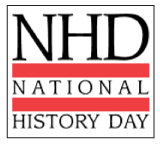 Bibliography NotesAuthor(s)TitlePlace of PublicationPublisherCopyright DateWhat did you learn from this Resource?What did you learn from this Resource?Author(s)TitlePlace of PublicationPublisherCopyright DateWhat did you learn from this Resource?What did you learn from this Resource?Author(s)TitlePlace of PublicationPublisherCopyright DateWhat did you learn from this Resource?What did you learn from this Resource?